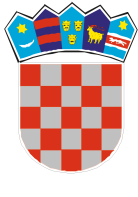 REPUBLIKA HRVATSKAOPĆINSKI KAZNENI SUD U ZAGREBU Ilica-Selska, Ilica 207	Ured predsjednika suda7 Su-315/2022Zagreb, 19. prosinca 2022. godineSukladno članku 45. Zakona o državnim službenicima („Narodne novine“, broj 92/05, 140/05, 142/06, 77/07, 107/07, 27/08, 34/11, 49/11, 150/11, 34/12, 49/12, 37/13, 38/13, 01/15, 138/15, 61/17, 70/19 i 98/19) i članku 3. Uredbe o raspisivanju i provedbi javnog natječaja i internog oglasa u državnoj službi („Narodne novine“, broj 78/2017 i 89/19) uz prethodno odobrenje Ministarstva pravosuđa i uprave KLASA:119-03/22-04/21, URBROJ: 514-08-03-02-01/05-22-43 od 11. listopada 2022. godine raspisujeINTERNI OGLASza popunu slobodnog radnog mjestaAdministrativni referent - sudski zapisničar - 1 (jedan) izvršitelj/icaStručni uvjeti:- srednja stručna sprema upravne, ekonomske, birotehničke ili grafičke struke, odnosno gimnazija ili druga četverogodišnja škola čiji je nastavni plan i program isti ili u pretežitom dijelu jednak nastavnom planu i programu škola u kojima se obrazuju kadrovi za propisanu struku- poznavanje rada na računalu (vrlo dobro poznavanje daktilografije)- najmanje jedna godina radnog iskustva na istim ili sličnim poslovima- položen državni  ispitNa interni oglas se mogu prijaviti osobe oba spola, uz uvjet da je osoba državni/a službenik/ca zaposlen/a na neodređeno vrijeme. U prijavi na interni oglas navode se osobni podaci podnositelja prijave (osobno ime, adresa stanovanja, broj telefona, odnosno mobitela, po mogućnosti e-mail adresa) i naziv radnog mjesta na koje se prijavljuje.Prijavu je potrebno vlastoručno potpisati. Uz prijavu, kandidati  su dužni priložiti: životopis dokaz o hrvatskom državljanstvu (preslika osobne iskaznice, vojne iskaznice, putovnice ili domovnice),preslika svjedodžbe preslika uvjerenja o položenom državnom stručnom ispitudokaz o radnom iskustvu Isprave se prilažu u neovjerenoj preslici, a prije izbora kandidata predočit će se izvornik.Rok za podnošenje prijava na interni oglas je 8 dana od dana objave na web stranicama Ministarstva pravosuđa i uprave.Prijave se podnose neposredno ili preporučeno poštom na adresu: Općinski kazneni sud u Zagrebu, Ravnateljstvo suda, 10000 Zagreb, Ilica 207,  s naznakom "Prijava na interni oglas - Administrativni referent - sudski zapisničar - 1 (jedan) izvršitelj/ica". Potpunom prijavom smatra se ona koja sadrži sve podatke i priloge navedene u internom oglasu.Osoba koja nije podnijela pravodobnu ili potpunu prijavu ili ne ispunjava formalne uvjete iz internog oglasa, ne smatra se kandidatom u postupku internog oglasa o čemu joj se dostavlja pisana obavijest, u pravilu, putem elektroničke pošte.Osobe koje prema posebnim propisima ostvaruju pravo prednosti, moraju se u prijavi pozvati na to pravo, odnosno uz prijavu priložiti svu propisanu dokumentaciju prema posebnom zakonu.Kandidat/kinja koji/a može ostvariti pravo prednosti kod prijama u državnu službu sukladno članku 101. Zakona o hrvatskim braniteljima iz Domovinskog rata i članovima njihovih obitelji („Narodne novine“, 121/2017, 98/19 i 84/21) i člankom 47. Zakona o civilnim stradalnicima iz Domovinskog rata, uz prijavu na interni oglas dužan/a je priložiti, pored dokaza o ispunjavanju traženih uvjeta i sve potrebne dokaze dostupne na poveznici Ministarstva hrvatskih branitelja: https://branitelji.gov.hr/zaposljavanje-843/843Komisiju za provedbu internog oglasa (u nastavku teksta: Komisija) imenuje predsjednik Općinskog kaznenog suda u Zagrebu. Komisija utvrđuje listu kandidata prijavljenih na interni oglas koji ispunjavaju formalne uvjete iz internog oglasa, čije su prijave pravodobne i potpune i kandidate s te liste upućuje na testiranje i intervju.Testiranje se sastoji od provjere znanja, sposobnosti i vještina kandidata (pisani dio testiranja, te daktilografsko testiranje) i razgovora Komisije s kandidatima (intervju).Kandidat/kinja koji/a nije pristupio/ila testiranju više se ne smatra kandidatom/kinjom u postupku.Opis poslova i podaci o plaći radnog mjesta, sadržaj i način testiranja, te pravni izvori za pripremanje kandidata za testiranje, objavit će se na web stranici Općinskog kaznenog suda u Zagrebu https://sudovi.hr/hr/okszg istovremeno s objavom internog oglasa. Vrijeme i mjesto održavanja testiranja objavit će se najmanje pet dana prije dana određenog za testiranje, na web stranici Općinskog kaznenog suda u Zagrebu https://sudovi.hr/hr/okszg.  Ako se na interni oglas ne prijave osobe koje ispunjavaju propisane uvjete, odnosno ako prijavljeni kandidati ne zadovolje na testiranju, predsjednik Općinskog kaznenog suda u Zagrebu će obustaviti postupak po ovom internom oglasu. O rezultatima internog oglasa, kandidati/kinje će biti obaviješteni javnom objavom rješenja o izboru kandidata na web stranici Ministarstva pravosuđa i uprave https://mpu.gov.hr/ i na web stranici Općinskog kaznenog suda u Zagrebu https://sudovi.hr/hr/okszg.Dostava rješenja svim kandidatima smatra se obavljenom istekom osmoga dana od dana objave na web stranici Ministarstva pravosuđa i uprave.Sutkinja ovlaštena za obavljanje poslova sudske uprave       Jasna Zoretić Rendulić